LALEHAM GAP SCHOOL 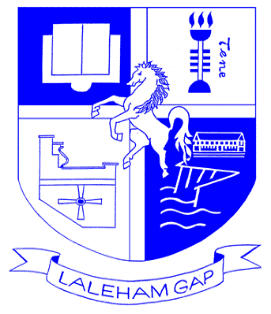 LGS03 SAFER RECRUITMENT POLICYDate: July 2021Review Date: July 2023Owner: School Business Manager Approval: HeadteacherContents 1. Policy Statement								 32. Scope 									 43. Adoption Arrangements and Date						 44. Equal Opportunities Statement						 45. ‘Prevent’									 46. Prior to Advertising							 57. Job Description								 58. Person Specification							 59. Advertising									 510. Applications								 611. Shortlisting								 612. References								 713. Interview and Selection							 814. Pre-employment Checks							 914.1. Right to Work								1014.2. DBS and Barred List Checks						1014.3. Prohibition of Teachers	 						1014.4. Section 128 Management Checks					1114.5. Overseas Checks							1114.6. Proof of Qualifications							1114.7. Follow-up References							1214.8. Pre-employment Medical History Questionnaire			1215. Withdrawal of Offers							1216. Single Central Record							1217. Complaints								1318. Induction									1319. Record Keeping								1320. Confidentiality and Data Protection					131. Policy StatementThis policy has been adopted by the Governing Body of Laleham Gap School to provide a policy framework for the recruitment and selection of staff to all posts within the approved staffing structure of the school. Laleham Gap School is committed to safeguarding and promoting the welfare of children and young people and requires all staff and volunteers to share and demonstrate this commitment.The Governors of Laleham Gap School fully understand their responsibilities in ensuring that recruitment procedures are free from unlawful discrimination in line with the Equality Act 2010. The Governors also fully appreciate the importance of fair, open, and effective procedures to enable the school to recruit people with the right skills, aptitudes, and attitudes.The Governors of Laleham Gap School will ensure compliance with all relevant legislation, recommendations and guidance including the statutory guidance published by the Department for Education (DfE), Keeping Children Safe in Education (KCSIE), Disqualification under the Childcare Act (DUCA) 2006 and related updates, the Prevent Duty Guidance for England and Wales 2015 (the Prevent Duty Guidance) and any guidance or code of practice published by the Disclosure and Barring Service (DBS). The Governors of Laleham Gap School fully understand their responsibilities in managing the personal data of job applicants in line with the General Data Protection Regulations (GDPR).All staff, governors and volunteers are expected to share a commitment to safeguard children and vulnerable groups and, as part of that commitment, follow ‘Safer Recruitment’ guidance in line with the Keeping Children Safe in Education – statutory guidance for schools and colleges.  As part of our commitment to safeguarding children and vulnerable groups, Enhanced DBS checks and/or Barred List checks on all posts must be carried out where they are required. All staff and governors involved in recruitment and selection decisions are required to work in ways that are entirely consistent with this policy.  The school will ensure that training is provided for all staff and governors involved in the recruitment and selection of staff and that it is appropriate to their role. It is a statutory requirement for maintained schools that all selection panels must include at least one member who has successfully completed safer recruitment training. This forms part of the School Staffing (England) Regulations 2009. 2. ScopeThis Policy applies to all employees of Laleham Gap School.3. Adoption Arrangements and DateThis policy was adopted by the Governing Body of Laleham Gap School on 14th July 2021 and supersedes any previous Recruitment Policy.This policy will be reviewed by the Governing Body every two years or earlier if there is a need.  This will involve consultation with the recognised unions.4. Equal Opportunities StatementThis school is committed to ensuring that each stage of the recruitment and selection process is accessible to all. We will review the recruitment policy and procedure regularly to ensure that it takes account of the Equality Act 2010 and does not discriminate against applicants on the grounds of race, religion or belief, disability, age, pregnancy and maternity, gender reassignment, marriage and civil partnership, sex, or sexual orientation.  5. ‘Prevent’The school has a duty under section 26 of the Counter-Terrorism and Security Act 2015 (“the CTSA 2015”) to have “due regard to the need to prevent people from being drawn into terrorism”. This duty is known as the ‘Prevent’ duty. In carrying out its obligations under ‘Prevent’ the school will assess the risk of children being drawn into terrorism, including support for extremist ideas that are part of terrorist ideology.  The school will not discriminate on the grounds of race, colour, nationality, ethnic or national origin, religion or religious belief, sex, or sexual orientation, marital or civil partnership status, disability, or age.6. Prior to AdvertisingWhen a vacancy occurs the line manager will review the need for the post and consider all options (internal and external) before deciding that there is a need to recruit.  If there is a need to recruit the job description and person specification should be reviewed in line with the school workforce plan prior to seeking the approval of the Headteacher to commence recruitment.Consideration should also be given to the working hours and contractual arrangements for each post to ensure that posts are open to applicants wishing to work on a part-time or job-share basis where possible and practical.7. Job Description The job description is a statement of purpose and scope and defines both the job role and expectations.  It will:Summarise the job purpose/impactSet out key responsibilities and accountabilitiesSet out reporting and line management arrangementsAn up-to-date job description and person specification will be available for each vacancy advertised.  Managers will refer to the Professional Standards for Teachers and to the School Teachers’ Pay and Conditions Document (which sets out the expected attributes of Main Scale, Post Threshold, Advanced Skills and Excellent Teachers) when creating job descriptions for teaching posts. All job descriptions should clearly state the post holder’s responsibility for promoting and safeguarding the welfare of children and young people.8. Person SpecificationThe person specification is a description of the qualifications, experience, knowledge, skills, competencies, and other attributes of the ideal person to fill the role. It will classify each attribute as either ‘Essential’ to do the job or as a ‘Desirable’ attribute for the post holder to have and indicate how each attribute will be assessed e.g. application form, interview, reference, test etc.All attributes should be measurable and quantifiable and should take care not to unlawfully discriminate against particular groups of people, either directly or indirectly.9. AdvertisingAll vacant posts will be advertised in a fair, open, and honest manner and will be advertised by means of a formal notice on the staff notice board as a minimum.  In most cases, vacant posts will be advertised externally.  To demonstrate to potential job applicants our commitment to Safeguarding and the welfare of children, the following statement should be included on any relevant advertisements and documentation sent out to applicants: Laleham Gap School is committed to safeguarding and promoting the welfare of children and young people. We expect all staff and volunteers to share this commitment. The post is subject to an enhanced Disclosure Application to the Disclosure and Barring Service and check against the ISA Barred List for children.10. ApplicationsAll applicants must be asked to complete the relevant application form in full to enable the panel to shortlist in a fair and objective manner.  Following legal changes that came into force in November 2020, applicants will no longer be asked to complete a separate Criminal Convictions Self Disclosure form to ensure that processing of criminal date is targeted and proportionate. Due to changes in Keeping Children Safe in Education, this will be done at the shortlisting stage.  Please see 11. Shortlisting for more information. The school may reasonably decide to reject an application where incomplete and/or ambiguous information is provided.  Applications by CV or letter alone will not be considered, and all applicants are required to sign and date their application.11. Shortlisting Shortlisted candidates will be asked to complete a separate Criminal Convictions Self-Disclosure form and must be signposted to publicly available guidance and support on which cautions or convictions they must disclose and be given time to obtain advice.  This information is available here and on the Ministry of Justice website.Candidates will be invited to declare any unspent convictions or conditional cautions, any spent adult cautions (simple or conditional) or convictions that are not protected as defined by either the Rehabilitation of Offenders Act 1974 (Exceptions) Order 1975 as amended in England, Scotland and Wales, or the Rehabilitation of Offenders (Northern Ireland) Order 1978 as amended in Northern Ireland.They will also be asked to declare:Whether they have been the subject of any investigation and/or sanction by a professional body due to concerns about their behaviour towards children;Whether they have any overseas convictions; andWhether they are included on the DBS Children’s Barred ListFailure to declare relevant information may disqualify the candidate from the appointment and, if appointed, may render the individual liable to immediate dismissal without notice.All applicants are required to sign and date the declaration.  It is recommended that at least 2 people are involved in the shortlisting process, one of whom should be the line manager.All shortlisting decisions will be made with clear reference to the skills and qualities set out in the person specification using an agreed method of scoring against the essential and desirable criteria.  Each candidate will be considered on their own merit.  The equal opportunities monitoring form will be separated from the main application form to reduce any likelihood of conscious or unconscious bias. 12. References In order to comply with Keeping Children Safe in Education, it is the policy of Laleham Gap School that all references will be obtained, and concerns resolved, before confirming an appointment. This will be done either by letter seeking to verify the skills, experience, competencies, and employment history of the applicant, or by a standard reference form.  It is the school’s practice, with the consent of the applicant, to take up references before interview for teaching posts.  If applicants have indicated that they do not consent to references being sought prior to interview, further information should be sought, and agreement obtained where possible.On receipt, references will be checked to ensure that all specific questions have been answered satisfactorily.  Any discrepancies or anomalies should be noted and addressed during the applicant’s interview.Specific questions should be included to explore the applicant’s suitability to work with children and, if the referee has any concerns, they should be asked to give their reasons.In order to comply with the Equality Act 2010, reference requests sent prior to an offer of employment will not request details of attendance or absence however, further information will be requested and compared with the medical questionnaire following the applicant’s acceptance of a conditional offer of employment – see 14 below.Applicants will be required to specify the details of 2 referees, one of which should be the current or most recent employer and references will only be obtained directly from the referee: testimonials or open references (those addressed ‘To whom it may concern’) will not be considered.  Referees will be provided with a copy of the job description and person specification to assist them in their response. References for staff working in an education setting will be sought from the Headteacher and, in other settings, it would be appropriate to seek a reference from the line manager of the applicant.Where a candidate is not currently working in a school or childcare setting but has done so in the past, one reference should be from their most recent children’s workforce employer in line with Safer Recruitment guidelines.We reserve the right to request that the applicant provides alternative referees where the initial referees are deemed inappropriate for our purposes e.g. where the current or most recent employer is not provided. We will seek to confirm whether the candidate has been subject to any formal disciplinary procedures within the last two years and to establish any details, outcomes or ‘live’ sanctions which are in place.In cases where there have been disciplinary concerns which involved children or safeguarding that have been substantiated, the referee will be required to confirm details.In accordance with Keeping Children Safe in Education, cases in which an allegation is proven to be false, unsubstantiated, or malicious should not be included in employer references. In the case of recruitment to Laleham Gap School In accordance with the School Staffing Regulations 2012, we will seek to confirm whether candidates for teaching posts have been subject to formal capability proceedings in the past two years.In the case of recruitment to all other posts we will ask referees to confirm whether candidates have been subject to formal capability proceedings in the past 2 years as part of our appointment process.13. Interview and SelectionThe school is committed to ensuring that all interviewees are assessed according to their ability to meet the criteria of the job description and person specification and to fulfil their obligation regarding keeping children safe.Applicants may have indicated on their application form that they have a disability and, in order to promote fairness and to meet our obligations under the Equality Act 2010, the letter of invitation will encourage applicants to contact the school if they require any adjustments to enable them to attend the interview.Candidates are required to bring evidence of relevant qualifications to interview where the original documents must be checked, and a signed and dated copy retained. The interview panel will include at least one member who has undertaken safer recruitment training in accordance with the School Staffing (England) Regulations 2009 and should not include an Employee where one of the applicants is a relative, partner or close friend.The panel will take notes during the interview to enable a scoring matrix to be completed and, at the conclusion of the interviews; the panel will consider each of the candidates against the criteria for the post before reaching their decision. 14. Pre-employment Checks All offers of employment will be conditional on the successful completion of the pre-employment checks listed below and will include confirmation of salary, start date and any information that the successful applicant needs to provide before commencing employment e.g. DBS form and pre-employment questionnaire.All offers of employment will be subject to and conditional upon:Enhanced DBS checkDBS Barred list check where applicable (i.e. if working in regulated activity)Verification of identity including Date of BirthVerification of entitlement to work in the UK (Following Brexit, further information on immigration changes can be found at https://www.gov.uk/government/collections/guidance-for-schools-during-the-transition-period-and-after-1-january-2021Verification of any relevant qualifications Receipt of 2 satisfactory references Satisfactory pre-employment health clearanceProhibition checks for those in teaching work and those with previous teaching experience (including unqualified teachers, HLTA’s etc.) A section 128 Prohibition from Management check (Independent/free schools/academies only). Whilst they are not employees, from September 2019, Keeping Children Safe in Education also recommends that maintained school governors have section 128 checks because a section 128 direction prohibits someone from serving as a maintained school governor.Overseas checks as appropriate including obtaining an enhanced DBS certificate with barred list information even if the teacher has never been to the UK. From 1st January 2021, the Teacher Regulation Agency will no longer maintain a list of EEA teachers with sanctions.If these are not satisfactory an offer of employment may be withdrawn or, where an individual has commenced work, employment may be terminated.14.1. Right to WorkIn order to comply with the Asylum and Immigration Act 1996 – Prevention of Illegal Working – interview candidates will be asked to bring certain documentation to the interview which shows their eligibility to work in the UK.  No offer of employment can be made unless one of the original documents listed on the Home Office Right to Work Checklist is produced. The candidate’s original documents must be checked, and a signed and dated copy retained in line with the school retention policy. The Home Office Right to Work Checklist shows the acceptable identity documentation as currently defined by the Home Office and further information on establishing an individual’s right to work can be found at:https://assets.publishing.service.gov.uk/government/uploads/system/uploads/attachment_data/file/378926/employers_right_to_work_checklist_november_2014.pdf14.2. DBS and Barred List ChecksAll those directly employed by Schools and Academies in paid positions are required to obtain an enhanced Disclosure and Barring Service (DBS) check.  It is an offence to employ, in a school or academy, an individual who is barred from working with children.  A check against the Children’s Barred List will be requested as part of the enhanced DBS Disclosure for all employees working in regulated activity i.e. having unsupervised, frequent, or intensive contact with children.It is the schools practice that individuals obtain a satisfactory enhanced DBS check before commencing work. In exceptional circumstances where the applicant is required to commence work before the full disclosure certificate is received, where working in regulated activity, a barred list check must be carried out before employment commences and supervision must be in place until a satisfactory DBS check is obtained.In cases where we are notified that a DBS check is positive for criminal convictions, cautions, warnings etc, the contents of the certificate will be discussed with our HR Consultant/Provider. For further details of what constitutes regulated activity and guidance on DBS checking for unpaid positions, including Governors and volunteers, please refer to Part 2 – Guidance Notes for Managers.14.3. Prohibition of TeachersThe School will verify that anyone appointed to carry out teaching work (including HLTA’s and unqualified teachers) has not been prohibited from doing so by the Secretary of State in accordance with the Teachers’ Disciplinary (England) Regulations 2012. All those in teaching work, or those with previous teaching experience, will require a prohibition check. Teaching staff will be checked on the Teacher Regulation Agency self-service portal (formerly known as the Employer Access Service) to ensure that they have the required teaching qualifications, have successfully completed statutory induction where it is necessary i.e. for teachers who obtained QTS after May 1999, and have not been prohibited from teaching. 14.4. Section 128 Management Checks Section 128 directions are not made in relation to employees in Laleham Gap School however, the Secretary of State, under s. 128 of the Education and Skills Act 2008, may prohibit someone from serving as a maintained school governor.  14.5. Overseas ChecksIn accordance with Keeping Children Safe in Education, overseas checks, as the school considers appropriate, will be undertaken where, by reason of the individual’s living or having lived overseas, obtaining an enhanced DBS certificate is not sufficient to establish his or her suitability to work.Since 6 April 2017, for all Tier 2 Visa applicants, it is a requirement that they must provide a criminal record certificate from any country where they have lived for 12 months or more (whether continuously or in total) in the last 10 years.  From 1 January 2021 professional regulators in the EEA (EU, Iceland, Liechtenstein, and Norway) will no longer share information about sanctions imposed on EEA teachers with the Teaching Regulation Agency (TRA).From 1 January 2021 the Teaching Regulation Agency will no longer maintain a list of EEA teachers with sanctions.Schools must continue to carry out such safer recruitment checks as they feel appropriate so that relevant events that occurred outside the UK can be considered, including obtaining an enhanced DBS certificate with barred list information (even if the teacher has never been to the UK).Teachers may be able to provide proof of their past conduct as a teacher, issued by the professional regulating authority in the country in which they worked. Where available, such evidence can be considered alongside other information obtained through other pre-appointment checks to help assess their suitability.Further information can be found at https://www.gov.uk/guidance/changes-to-checks-for-eu-sanctions-on-eea-teachers-from-1-january-202114.6. Proof of QualificationsProof of qualifications will be checked to ensure that they match with the candidate’s application form.  The name of the qualification, awarding institution, date of qualification and candidate name will be checked.  A signed and dated copy of the certificate will be retained as evidence of when the check was carried out, and by whom. In the case of teachers, Qualified Teacher Status (QTS) will be checked via the Teacher Regulation Agency’s Self-Service Portal at https://teacherservices.education.gov.uk/In the event of any concerns regarding the validity of the qualification, a candidate may be required to obtain confirmation or clarification in writing from the exam board or awarding institution.14.7. Follow-up ReferencesFollowing a written conditional offer of employment to the successful candidate, a supplementary reference request will be sent to their original referees.  This is an opportunity to request information about sickness absence and attendance records which cannot be requested prior to an offer of employment in order to comply with the Equality Act 2010.The offer of employment is conditional of both parts of the reference being satisfactory.14.8. Pre-employment Medical History QuestionnaireThe school will require all successful applicants to complete a medical history questionnaire to verify their medical fitness.  There is also a requirement for schools to ensure that staff appointed to teaching posts have the necessary physical and mental fitness to teach under the Education (Health Standards) (England) Regulations 2003.Completed medical history questionnaires will then be considered in conjunction with the follow-up references which specifically explore sickness absence and attendance issues and, where appropriate, further advice about fitness to carry out a role will be sought from Occupational Health.  In order to comply with the Equality Act 2010, reasonable adjustments will be explored to enable a candidate to take up their role.In circumstances where the candidate is assessed as medically unfit to carry out the role, or where it is not possible to make reasonable adjustments, an offer of employment may be withdrawn.15. Withdrawal of OffersIn the event that the pre-employment checks are unsatisfactory, or where the identity, qualifications or right to work in the UK of a successful candidate cannot be verified, (name of school) will consider withdrawing the conditional offer of employment. Where the successful candidate has started in post and information becomes available which would have caused the offer to be withdrawn, employment may be terminated.  In these circumstances, advice may be sought from the school’s HR Consultant/Provider16. Single Central Record In accordance with the terms of the School Staffing (England) Regulations (as amended) Laleham Gap School will retain details of recruitment and vetting checks undertaken in a Single Central Record (SCR).  This data will be collated, used, and stored and deleted in line with GDPR. Further details of the information required can be found in Part 2 - Guidance Notes for Managers.17. ComplaintsAn individual who feels that their treatment during the recruitment and selection process is unfair may raise a formal complaint. This can be done by writing to the Headteacher setting out the key points of their complaint.  The complaint will be investigated in line with Laleham Gap School Complaints Procedure. Existing employees of the school should raise their concerns through the Grievance Procedure.18. InductionInduction is essential in ensuring that new employees are properly equipped for work, their role in the life of the school and feeling part of the school community.Laleham Gap School will put in place an induction programme for all staff joining the school.  This will vary taking into account previous experience and the nature of the role but will ensure that all staff and volunteers receive guidance on safe working practices and the safeguarding policies of the school.19. Record KeepingAccurate and contemporaneous records including copies of application forms, shortlisting and interview notes and details of scoring will be kept throughout the process and will be retained for a minimum of 6 months from the appointment date in line with the school’s document retention schedule. At the end of the appointment process all copy identity documentation (passport/birth certificate etc.) relating to unsuccessful candidates should be securely destroyed however, copies of application forms, shortlisting and interview notes, scoring and references should be retained for six months from the date that the post is offered and accepted.  All personal data will be stored and destroyed in line with GDPR. Please note that original and copy DBS forms must not be retained on personal files and that the details should, instead, be recorded on the Single Central Record.20. Confidentiality and Data ProtectionThis school recognises its obligations under the General Data Protection Regulation and associated legislation, and the rights of Employees with regards to the personal data held on them. All records relating to the recruitment process will be gathered, processed, held, and shared in accordance with the requirements of the General Data Protection Regulation and Data Protection Act. Please refer to the School’s Data Protection Policy and Privacy Notice for further details.Guidance Note:  This policy has been developed by Cantium HR Consultancy for use in all Schools and Academies.Kent SchoolsThe Local Authority expects that all KCC Community and Voluntary Controlled Schools will use this document as the basis for their Recruitment policy. This document is also strongly recommended for consideration for adoption by Foundation and Aided Schools.This document has been shared with representatives of KCC’s recognised trade union / professional associations for comment.  Schools are advised to ensure staff and unions have the opportunity to comment on the proposed Recruitment policy prior to the document being formally adopted by Governors.Guidance Note:  More information about posts which require an Enhanced DBS and how to check the Barred List can be found at   www.gov.uk/dbs-check-applicant-criminal-recordGuidance Note:  The requirements when advertising for Headteacher and Deputy Headteacher vacancies are set out in the School Staffing (England) Regulations 2009 which require the Governing Body to advertise Headteacher and Deputy Headteacher vacancies “unless it has a good reason not to” and in sections 35 and 36 of the Education Act 2002. Before the Governing Body decide not to advertise, the DfE recommend that they seek advice from the local authority.  Any decision not to advertise should be documented in full and should only be taken if the governing body can demonstrate there is a good reason not to.  "Staffing and Employment Advice for Schools document October 2018 (section 2.14)”.